Gäller för antagningsåret 20     ANSÖKAN I FRI KVOT Gymnasieförordningen 7 kap § 3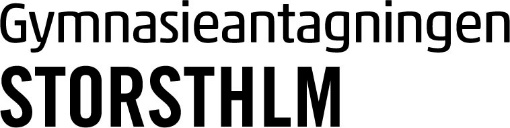 Anvisning till blanketter för ansökan fri kvot särskilda omständigheterLäs igenom nedanstående innan du fyller i blanketten: Ansökan del 1SökandeFyll i sökandes för- och efternamn samt personnummer. För sökande som har tillfälligt personnummer (ÅÅMMDD-TFXX) ska detta anges. Kontrollera att kontaktuppgifterna är aktuella på elevkortet i Indra, uppdatera vid behov. Kontaktuppgifter Fyll i kontaktuppgifterna. Om skolan upprättar ansökan alternativt ställer sig bakom ansökan är rektor ansvarig och ska utse en kontaktperson på skolan.UnderskrifterSökande och rektor om skolan upprättat/ställer sig bakom ansökan.Sökande om skolan inte upprättat /står bakom ansökan.Om ansökan innehåller känsliga uppgifter ska vårdnadshavare informeras och skriva underAnsökan del 2Fyll i de olika delarna i ansökan (a-d). Behövs mer utrymme kan lösblad användas. 
Ange uppgiftslämnare.Spara och ladda upp ansökan i antagningssystemet Indra per valrad.När ansökan är komplett namnger du filen/filerna med sökandes personnummer och typ av handling. Exempel ”ÅÅMMDD-XXXX betyg åk 8”.Ladda därefter upp handlingarna till elevkortets ansökan.Detta gäller även om skolan inte upprättat/står bakom ansökanAnsökan fri kvot särskilda omständigheterObservera att blankett, brev, dokument, intyg, med mera som inkommer till Gymnasieantagningen och/eller laddas upp i antagningssystemet Indra av sökande eller avlämnande skola blir allmän handling hos den kommun och skola där ansökan behandlas, det vill säga hos avlämnande skola och kommun, hos huvudmän för kommunala gymnasieskolor och hos huvudmän för fristående gymnasieskolor som du söker och antas till. Ladda inte upp utredning, psykologutlåtande, diagnos- och målgruppsutredning eller dylikt innehållande uppgifter som kan klassas som känsliga personuppgifter. Närmare information om utredning och intyg med känsliga uppgifter ska avlämnande skola kunna lämna till beslutsfattare/mottagande gymnasieskola enligt skolans rutiner. Det ska tydligt framgå i bilagan kontaktuppgifter till den person som har informationen.Jag godkänner att inskickade och uppladdade ansökningar, betyg, intyg med mera kan läsas av kommun och skola där ansökan behandlas, det vill säga avlämnande skola, sökt skola/huvudman och Gymnasieantagningen.Om ansökan innehåller känsliga uppgifter ska vårdnadshavare informeras och skriva under.Datum:      Vårdnadshavare är informerad om innehållet i blanketten  Ja NejOm blanketten innehåller känsliga uppgifter ska även vårdnadshavare skriva under.Datum:      Datum:      Ansökan del 1Blanketten avser ansökan till Nationellt program Programinriktat val Yrkesintroduktion för gruppKontaktuppgifter sökande och avlämnade skola Checklista — Handlingar som bifogas Ifylld blankett för ansökan i fri kvot Övriga intyg/handlingar, ange vilka: (till exempel läkarintyg) Betyg från tidigare läsår Känsliga skäl bifogas på annat sättAnsökan fri kvot särskilda omständigheter, del 2 ASökandes skäl till företräde Medicinska skäl Sociala skäl Annat skälAnsökan fri kvot särskilda omständigheter, del 2 BSökandes förutsättningar att tillgodogöra sig sökt program och skolaAnsökan fri kvot särskilda omständigheter, del 2 CSökandes intresse och motiv för sökt program och skolaAnsökan fri kvot särskilda omständigheter, del 2 DAktuella extra anpassningar inom ramen för den ordinarie undervisningen och särskilt stöd har getts på följande sättBeskriv kort hur stödet har sett ut inom de områden som har kryssats i och hur stödet har fungeratFörväntas sökande ha behov av samma anpassningar/särskilt stöd i gymnasieskolan? Ja Nej, beskriv skillnadenHar sökande haft hög frånvaro? Ja Nej,      % Sökandes underskriftNamnförtydligandeVårdnadshavares underskriftNamnförtydligandeRektors underskriftNamnförtydligandeEfternamnFörnamnPersonnummerPersonnummerSkola och klassTelefonnummerE-postadressE-postadressVårdnadshavareTelefonnummerE-postadressE-postadressRektorTelefonnummerE-postadressE-postadressStudie- och yrkesvägledareTelefonnummerE-postadressE-postadressAnnan kontaktperson, på skolan (namn, befattning)TelefonnummerE-postadressE-postadressUppgiftslämnare (namn och eventuell befattning)Fritext (max 3000 tecken):Mer information finns i bilaga nr:      Uppgiftslämnare (namn och eventuell befattning)Fritext (max 3000 tecken):Mer information finns i bilaga nr:      Uppgiftslämnare (namn och eventuell befattning)Fritext (max 3000 tecken):Mer information finns i bilaga nr:      Uppgiftslämnare (namn och eventuell befattning) Anpassad studiegång Fortsatt behov Anpassade läromedel Fortsatt behov Datorstöd Fortsatt behov Enskild undervisning Fortsatt behov Extra färdighetsträning Fortsatt behov Extra tydliga instruktioner och struktur Fortsatt behov Handledning på modersmål Fortsatt behov Har haft kontakt med elevhälsoteam Fortsatt behov Hjälp att förstå texter Fortsatt behov Hjälp att hålla koncentration Fortsatt behov Hjälp att påbörja samt avsluta arbetsuppgifter Fortsatt behov Logoped Fortsatt behov Längre tid/ord prov Fortsatt behov Läs- och skrivdataprogram, ange vilka: Fortsatt behov Muntliga prov Fortsatt behov Resursperson Fortsatt behov Skriftliga minnesanteckningar Fortsatt behov Specialpedagog/speciallärare Fortsatt behov Särskild undervisningsgrupp, antal elever: Fortsatt behov Särskilt schema över skoldagen Fortsatt behov Undervisningsområde förklarat på annat sätt Fortsatt behov Visuellt stöd Fortsatt behov Övrigt (max 250 tecken): Fortsatt behovFritext (max 3000 tecken):Mer information finns i bilaga nr:      Beskriv skillnaden (max 3000 tecken):Mer information finns i bilaga nr:      Fritext (max 3000 tecken):Mer information finns i bilaga nr:      